Annexe 11Procédure obligatoire relative au test de maintien en température des petits conteneurs réfrigérants de moins de 2m3Objectif du testLe protocole de test présenté à la suite a pour objet d’obtenir un enregistrement de descente et de maintien en température représentatif de la performance thermique des petits conteneurs réfrigérants. Pour les petits conteneurs frigorifiques (classification F), les petits conteneurs sont testés comme des engins non autonomes mono température selon la procédure définie annexe 7.Conditions des testsEmplacement des sondes de température extérieuresLes tests sont réalisés dans les conditions suivantes : La température extérieure instantanée est la moyenne des températures de 4 sondes au minimum, placées à mi hauteur des petits conteneurs, et chacune à moins de 50 cm d’un des petits conteneurs. Si le test est réalisé sur moins de 4 petits conteneurs, il est permis de n’utiliser qu’une sonde par petit conteneur placée conformément aux critères précédemment définis.La température extérieure à l’engin à un instant donné ne doit pas être inférieure à +15,0 °C. L’écart entre la température extérieure instantanée la plus élevée et la plus basse atteinte pendant la durée du test ne doit pas excéder +5,0 °C.Les sondes extérieures sont protégées du rayonnement infrarouge ou de toute source parasite de chaleur tout en laissant une circulation d’air ambiant autour d’elles.Emplacement des sondes de température intérieuresPetit conteneur à porte frontale :		Petit conteneur à couvercle : Équilibrage des températures intérieure et extérieureL’objectif est de ne pas avoir d’énergie thermique stockée dans les parois :Le (ou les) petits conteneur(s) sont sec(s).Les sondes sont installées à l’intérieur du (ou des) petits conteneur(s) comme indiqué ci-dessus Les portes sont fermées Connexion et mise en route des enregistreurs  (les températures sont enregistrées au moins toutes les 5 minutes)A chaque instant : T maintien, la température moyenne de maintien qui est la moyenne des températures instantanées des deux sondes intérieures de chaque petit conteneurAu début de l’enregistrement : T ext0, la moyenne des températures instantanées des 4 sondes extérieures.Déroulement du test L’agent réfrigérant est mis en place. Les portes sont refermées. Les temps de descente, de maintien et de remontée sont respectivement mesurés et enregistrés. Afin de constater l’ensemble de ces actions, le test doit impérativement durer 20 heures au minimum.Conclusion et résultat du test Le test est jugé conforme si l’ensemble des conditions suivantes sont respectées:L’écart de température initial : T0 = T maintien 0 – Text0 est inférieur ou égal à ± 3,0 °C.Pendant une période de 60 minutes, la température intérieure « T maintien » ne varie pas de plus de ± 3,0 °C. Pendant la durée du test, l’écart de la moyenne des températures extérieures est inférieur à +5,0 °C.Pour les petits conteneurs réfrigérants, le petit conteneur est considéré comme conforme si la température visée (moyenne des 2 sondes intérieures) a été maintenue dans le respect du temps indiqué dans le tableau suivant (temps exprimé en minutes) en fonction des caractéristiques thermiques mentionnées au rapport d’essais officiel  (classe, quantité de réfrigérant…) :Rapport de test de descente et de maintien en température d’un petit conteneur isotherme ou isotherme réfrigérantLe rapport type à utiliser figure page suivante.Temps nécessaire (en minutes) pour le maintien en température moyenne à la température visée avec la quantité de réfrigérant défini au PV :Un exemplaire doit être conservé par le centre de tests 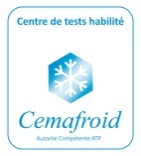 les deux sondes sont placées à l’intérieur et positionnées de la façon suivante :-une sonde à mi-hauteur, à 10 cm de la porte au milieu-une sonde en bas à 10 cm de la porte au milieu et à 1cm du fondles deux sondes sont placées à l’intérieur et positionnées de la façon suivante :. une sonde à 10 cm sous le couvercle, au milieu de l’ouverture en largeur et à 5  cm de la face frontale (côté fermeture). une sonde au centre géométrique du fonds et à 5  cm de celui-ciTempérature moyenne extérieure (°C)30292827262524232221201918171615Classe C ATP72073575076678380081883785787890092394797310001029Classe D ATP7207457728008318649009409821029108011371200127113501440Classe A ATP720753789828872920974103511041183127413801505165618402070Classe C Nationale600612625638652667682698714732750769789811833857Classe D Nationale6006216436676937207507838188589009481000105911251200Classe A Nationale600628658690727767812863920986106211501254138015331725RAPPORT DE TEST EN VUE D’UNE DEMANDE DE RENOUVELLEMENT D’ATTESTATION 
ESSAIS DE MAINTIEN EN TEMPERATUREPage 1/1RAPPORT DE TEST EN VUE D’UNE DEMANDE DE RENOUVELLEMENT D’ATTESTATION 
ESSAIS DE MAINTIEN EN TEMPERATUREPage 1/1RAPPORT DE TEST EN VUE D’UNE DEMANDE DE RENOUVELLEMENT D’ATTESTATION 
ESSAIS DE MAINTIEN EN TEMPERATUREPage 1/1RAPPORT DE TEST EN VUE D’UNE DEMANDE DE RENOUVELLEMENT D’ATTESTATION 
ESSAIS DE MAINTIEN EN TEMPERATUREPage 1/1Nom :N° d’habilitation :N° Dossier :Date :PETIT CONTENEUR DE MOINS DE 2M3 REFRIGERANTPETIT CONTENEUR DE MOINS DE 2M3 REFRIGERANTPETIT CONTENEUR DE MOINS DE 2M3 REFRIGERANTPETIT CONTENEUR DE MOINS DE 2M3 REFRIGERANTEnregistreur(s) n°Numéro Conteneur :TempératuresTempératuresTempératuresTempératuresT extérieure instantanéeMinimumMaximumDeltaT extérieure instantanéeT extérieure moyenneTempérature moyenne extérieure de l’essaiTempérature moyenne extérieure de l’essaiTempérature moyenne extérieure de l’essaiT extérieure moyenneNature et poids de réfrigérant :Température moyenne extérieure (°C)30292827262524232221201918171615Classe C ATP72073575076678380081883785787890092394797310001029Classe D ATP7207457728008318649009409821029108011371200127113501440Classe A ATP720753789828872920974103511041183127413801505165618402070Classe C Nationale600612625638652667682698714732750769789811833857Classe D Nationale6006216436676937207507838188589009481000105911251200Classe A Nationale600628658690727767812863920986106211501254138015331725		Temps de maintien en température du conteneur : résultats du test		Temps de maintien en température du conteneur : résultats du test		Temps de maintien en température du conteneur : résultats du test		Temps de maintien en température du conteneur : résultats du test		Temps de maintien en température du conteneur : résultats du test		Temps de maintien en température du conteneur : résultats du testOpérationOpérationOpérationHeureHeureDurée (en minutes)Mise en place de l’agent réfrigérantMise en place de l’agent réfrigérantMise en place de l’agent réfrigérantTemps de maintien en dessous de :- 20,0 °C - 20,0 °C Temps de maintien en dessous de :- 10,0 °C - 10,0 °C Temps de maintien en dessous de :0,0 °C 0,0 °C Résultat du test (cochez les mentions utiles)Résultat du test (cochez les mentions utiles)Résultat du test (cochez les mentions utiles)Résultat du test (cochez les mentions utiles)Résultat du test (cochez les mentions utiles)Résultat du test (cochez les mentions utiles) Conforme  Conforme  - 20 °C      - 18 °C          -10 °C                        0 °C Conformité pour une attestation de circulation sur le territoire national - 20 °C      - 18 °C          -10 °C                        0 °C Conformité pour une attestation de circulation sur le territoire national - 20 °C      - 18 °C          -10 °C                        0 °C Conformité pour une attestation de circulation sur le territoire national - 20 °C      - 18 °C          -10 °C                        0 °C Conformité pour une attestation de circulation sur le territoire national Non conforme Non conforme - 20 °C      - 18 °C          -10 °C                        0 °C Conformité pour une attestation de circulation sur le territoire national - 20 °C      - 18 °C          -10 °C                        0 °C Conformité pour une attestation de circulation sur le territoire national - 20 °C      - 18 °C          -10 °C                        0 °C Conformité pour une attestation de circulation sur le territoire national - 20 °C      - 18 °C          -10 °C                        0 °C Conformité pour une attestation de circulation sur le territoire nationalSignature du Propriétaire ou de son Représentant :Signature du Propriétaire ou de son Représentant :Signature du Propriétaire ou de son Représentant :Signature du Propriétaire ou de son Représentant :Signature  Responsable Centre TestsSignature  Responsable Centre TestsCommentairesCommentairesCommentairesCommentairesCommentairesCommentaires